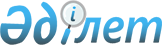 Об установлении ограничительных мероприятий в селе Ушбулак Маралдинского сельского округа Курчумского района
					
			Утративший силу
			
			
		
					Решение акима Маралдинского сельского округа Курчумского района Восточно-Казахстанской области от 5 августа 2020 года № 1. Зарегистрировано Департаментом юстиции Восточно-Казахстанской области 24 августа 2020 года № 7481. Утратило силу - решением акима Маралдинского сельского округа Курчумского района Восточно-Казахстанской области от 31 декабря 2020 года № 2
      Сноска. Утратило силу - решением акима Маралдинского сельского округа Курчумского района Восточно-Казахстанской области от 31.12.2020 № 2 (вводится в действие по истечении десяти календарных дней после дня его первого официального опубликования).

      Примечание ИЗПИ.

      В тексте документа сохранена пунктуация и орфография оригинала.
      В соответствии пунктом 2 статьи 35 Закона Республики Казахстан от 23 января 2001 года "О местном государственном управлении и самоуправлении в Республике Казахстан", и подпунктом 7) статьи 10-1 Закона Республики Казахстан от 10 июля 2002 года "О ветеринарии", и на основании представления руководителя государственного учреждения "Курчумская районная территоральная инспекция комитета ветеринарного контроля и надзора Министерства сельского хозяйства Республики Казахстан" от 10 июня 2020 года № 646 аким Маралдинского сельского округа РЕШИЛ:
      1. Установить ограничительные мероприятия в связи с возникновением бруцеллеза среди крупного рогатого скота в селе Ушбулак Маралдинского сельского округа.
      2. Государственному учреждению "Аппарат акима Маралдинского сельского округа" в установленном законодательством Республики Казахстан порядке обеспечить:
      1) государственную регистрацию настоящего решения в территориальном органе юстиций;
      2) в течение десяти календарных дней после государственной регистраций настоящего решения направление его копий на официальное опубликование в периодические печатные издания, распространяемые на территорий Курчумского района;
      3) размещение настоящего решения на интернет-ресурсе акимата Курчумского района после его официального опубликования.
      3. Контроль за исполнением настоящего решения оставляю за собой.
      4. Настоящее решение вводится в действие по истечении десяти календарных дней после дня его первого официального опубликования.
					© 2012. РГП на ПХВ «Институт законодательства и правовой информации Республики Казахстан» Министерства юстиции Республики Казахстан
				
      Аким Маралдинского сельского округа

Ф. Ожикенов
